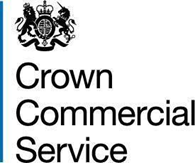 G-Cloud 13 Call-Off Contract This Call-Off Contract for the G-Cloud 13 Framework Agreement (RM1557.13) includes:Principal contact detailsFor the Buyer:REDACTED TEXT under FOIA Section 40, Personal Information.For the Supplier:REDACTED TEXT under FOIA Section 40, Personal Information.Supplier’s information6. 	Business continuity and disaster recovery6.1	The Supplier will have a clear business continuity and disaster recovery plan in their Service Descriptions.6.2	The Supplier’s business continuity and disaster recovery services are part of the Services and will be performed by the Supplier when required.6.3	If requested by the Buyer prior to entering into this Call-Off Contract, the Supplier must ensure that its business continuity and disaster recovery plan is consistent with the Buyer’s own plans.Schedule 1: ServicesSummary of Services for CROWN COMMERCIAL SERVICE1-2C0UQCR0    2311 OS  WRD FA000391This Annex shall be completed by the Controller, who may take account of the view of the Processors, however the final decision as to the content of this Annex shall be with the Buyer at its absolute discretion. 1.1	The contact details of the Buyer’s Data Protection Officer are: REDACTED TEXT under FOIA Section 40, Personal Information.Part A: Order Form2Part B: Terms and conditions11Schedule 1: Services31Schedule 2: Call-Off Contract charges32Schedule 6: Glossary and interpretations33Schedule 7: GDPR Information44Platform service ID number362274398087528,742148359918989,270136093335824Call-Off Contract referenceCCIT22A52Call-Off Contract titleGartner Research ServicesCall-Off Contract descriptionSubscription based Research ServicesStart date1 January, 2023Expiry date31 December, 2023Call-Off Contract valueYear 1: £83,300.00Year 2: Contracting Authority will require further budgetary approval before initiating any extension option.Charging methodInvoicing annually in advancePurchase order numberREDACTED TEXT under FOIA Section 43 Commercial Interests.From the BuyerCROWN COMMERCIAL SERVICEREDACTED TEXT under FOIA Section 40, Personal Information.To the SupplierGartner UK LimitedREDACTED TEXT under FOIA Section 40, Personal Information.Together the ‘Parties’Together the ‘Parties’Subcontractors or partnersNot applicablePayment methodThe payment method for this Call-Off Contract is BACSPayment profileThe payment profile for this Call-Off Contract is annual invoicing    in advance.Invoice detailsThe Supplier will issue electronic invoices annually in advance. The Buyer will pay the Supplier within 30 days of receipt of a valid undisputed invoice.Who and where to send invoices toInvoices will be sent to REDACTED TEXT under FOIA Section 43 Commercial Interests.Invoice information required All invoices must include:● The Purchase Order number● Contract reference● Date● Address (Buyer and Supplier)● Supplier name and contact details● Description of the chargesInvoice frequencyInvoice will be sent to the Buyer annually.Call-Off Contract valueThe total value of this Call-Off Contract is £83,300.00.Call-Off Contract chargesSee Schedule 1 for full breakdown of ChargesSignedSupplierBuyerNameREDACTED TEXT under FOIA Section 40, Personal Information.REDACTED TEXT under FOIA Section 40, Personal Information.TitleREDACTED TEXT under FOIA Section 40, Personal Information.REDACTED TEXT under FOIA Section 40, Personal Information.SignatureREDACTED TEXT under FOIA Section 40, Personal Information.REDACTED TEXT under FOIA Section 40, Personal Information.DateREDACTED TEXT under FOIA Section 40, Personal Information.REDACTED TEXT under FOIA Section 40, Personal Information.Service NameLevel of AccessQuantityName of User to be LicensedContract Term Start DateContract Term End DateAnnual FeeGBPTotal FeeGBPIT Leadership TeamCross Function Member3REDACTED TEXT under FOIA Section 40, Personal Information.01-JAN-202331-DEC-2023£43,200.00£43,200.00IT Leadership Team Leader1REDACTED TEXT under FOIA Section 40, Personal Information.01-JAN-202331-DEC-2023£22,700.00£22,700.00IT Leadership TeamRole Member2REDACTED TEXT under FOIA Section 40, Personal Information.01-JAN-202331-DEC-2023£17,400.00£17,400.00Term Total(Excluding applicable taxes)£83,300.00Total Services:(Excluding applicable taxes)£83,300.00Service Name/ Level of AccessService Definition URLGartner for IT Leadership Team: Team Leader (ITLTLDR)https://assets.applytosupply.digitalmarketplace.service.gov.uk/g-cloud-13/documents/92542/362274398087528-service-definition-document-2022-05-14-1015.pdfGartner for IT Leadership Team: Cross Function Team Member (ITLTCFMEM)https://assets.applytosupply.digitalmarketplace.service.gov.uk/g-cloud-13/documents/92542/742148359918989-service-definition-document-2022-05-14-1009.pdfGartner for IT Leadership Team: Role Team Member (ITLTROLEM)https://assets.applytosupply.digitalmarketplace.service.gov.uk/g-cloud-13/documents/92542/270136093335824-service-definition-document-2022-05-14-1101.pdf